Candidato/aCurriculum VitaeCasellario GiudizialeEnnio GinettiFileFileMaria Vita Della MonicaFileFilePietro AlbarelliFileFileRocco AlibertiFileFileAntonio AltieriFileFileOlimpia CarboneFileFileGiambattista CastanoFileFileAntonio ConfortiFileFileSonia CoppolaFileFilePier Paolo D’AmoreFileFileSimona D’AnzilioFileFileClaudio Di LorenzoFileFileLeopoldo Di LuciaFileFileFilomena DominiFileFileDavide FulgioneFileFileAntonio MasalaFileFileAlberico MogaveroFileFileSoffien MontanaFileFileGiovanni SimeoliFileFileAnna VerdiniFileFileElvira ViscontiFileFileFilippo De RubertoFileFileDomenico D’AmatoFileFileUgo CantalupoFileFile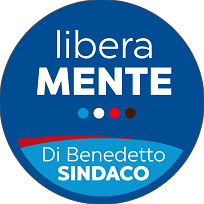 